STRUTTURA DIDATTICA SPECIALE DI LINGUE E LETTERATURE STRANIERE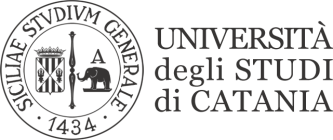                                                               RAGUSALINGUAGGI SETTORIALI E TRADUZIONE TEDESCA MARIA CRISTINA PESTARINOII SESSIONEPROVA SCRITTA DEL 10.09.2021Hanno superato la prova scritta le seguenti matricole:Y620000395					Y620001099Berlino, 13.09.2021